戦略的目標チェックリスト                     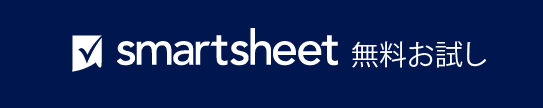 プログラムの戦略的価値の創出と確保これは、組織の戦略的目標に焦点を当てたプログラムを作成するのに役立つチェックリストです。戦略的ニーズの評価組織の中で、重要なプロセス、製品、サービスが組織の戦略的目標と一致していない領域を評価している。適切なプログラムの策定組織が調整を行うのに役立つプログラムを構想し、策定している。適切な目標の設定そのプログラムの目的と測定可能な目標を確立して、その調整が改善されているかどうかを評価できるようにしている。目的と目標が現実的かつ達成可能であり、段階的な成果物ではなく、ビジネスの全体的な戦略と結果に焦点を当てていることを確認している。継続的な評価プログラムとその目標を継続的に、または一定の短い間隔で、プログラム全体で評価するようにしている。プログラムの運用に合わせて必要な調整を行わなければならないので、プログラムと目標の評価を先延ばしにしてはいけません。適切なプログラムの策定組織が調整を行うのに役立つプログラムを構想し、策定している。– 免責条項 –Smartsheet がこの Web サイトに掲載している記事、テンプレート、または情報などは、あくまで参考としてご利用ください。Smartsheet は、情報の最新性および正確性の確保に努めますが、本 Web サイトまたは本 Web サイトに含まれる情報、記事、テンプレート、あるいは関連グラフィックに関する完全性、正確性、信頼性、適合性、または利用可能性について、明示または黙示のいかなる表明または保証も行いません。かかる情報に依拠して生じたいかなる結果についても Smartsheet は一切責任を負いませんので、各自の責任と判断のもとにご利用ください。